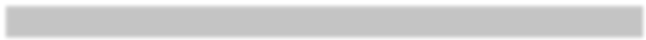 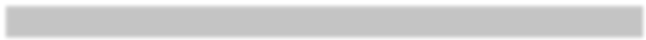 PERFIL PROFESIONAL	   Profesional con formación de la Facultad de Agronomía de la Universidad Nacional Agraria La Molina.	   	   He desempeñado cargo de Jefaturas en la empresa Agroindustrial Tal S.A. y Camposol S.A.	   	   Manejo y Conducción de Cultivos Agroindustriales; Arándanos y Espárragos.	    Especialista en Fertirriego y Nutrición de cultivo de Espárragos y Arándanos.Comprensión de la Fisiología del Cultivo de Espárragos y otros en respuesta a diferentes condiciones Bióticos y Abióticos.Alta experiencia en la Administración y Gestión de la Producción de Espárrago en Fundos de 350 has.Soporte técnico en el Uso Eficiente de Agua y Nutrientes de los Cultivos.Soporte técnico en la conducción de Cultivos Orgánicos.Estudio de zonas promisoria para el Cultivo de Espárrago y otros.Miembro del Club Asparagus Passion (Agrupa a los mejores Productores Esparragueros del mundo)Técnico Asesor para América del SurDIRECCION ELECTRONICA: ciriaqqss@hotmail.comTELEFONO: 051929459417EXPERIENCIA LABORAL:	   Agricola TAL S.A.  (Marzo 1997  – hasta Noviembre 1997).	   Empresa Agroindustrial, especializada en el Cultivo de Espárragos, ubicado en la Irrigación Chavimochic – La Libertada, Virú.   Cargo:	   Jefatura del área de Ensayos.	   Camposol S. A. (Diciembre 1997  –	 Abril 2020).	   	   	   Empresa Agroindustrial, exportadora de Espárragos, Arándanos, Palto, Vid, Mandarina y Mango; ubicada en la Irrigación Chavimochic; La Libertad, Trujillo.Cargo:	   	  Jefe de FundoJefe de Fertirriego y Nutrición	   ESTUDIOS REALIZADOS:	   Diplomado en Fertirriego y Nutrición de los Cultivos (Abril – Agosto 2004). Universidad Nacional de Piura.    	 Bachiller en Agronomía (Julio 1997 – Diciembre 2002)	   Universidad Nacional Agraria La Molina	      	   ESTUDIOS COMPLEMENTARIOS:	   Inglés Básico (2018), Instituto UK ViventialComputación: Windows XP, Microsoft Word, Excell, PowerPoint, Nivel Intermedio	    ASESORIAS AGRICOLAS:	   Rancho Colorada; Querétaro - México.	   Rancho Fresh Garden; Querétaro - México.	   Espárragos Green Patagonia; Córdova – Argentina.Espárragos JP; Santiago del Estero – Argentina.	   Agualima; Trujillo – PerúCAO; Olmos – PerúProAgro; Ica – PerúAgrícola Chapi; Ica – Perú     SEMINARIOS Y	ENCUENTROS:	 Participante al evento International Asparagus Days (IAD) organizado por Development Environment Service (Angers – Francia 2019).Expositor en el evento International Asparagus Day (IAD) organizado por Development Environment Service; (Borgoña - Italia 2018). Expositor en el evento Asparagus Passion; (Querétaro – México 2017)Expositor en International Asparagus Days (IAD), organizado por Development Environment Service; (Bordeau - Francia; 2013).Artículo Técnico en la revista Asparagus World N°1 Artículo Informativo en la revista Asparagus World N°2Nota: Las presentaciones y artículos se pueden encontrar en  www.befve.com Curso Teórico practico de Nutrición (Trujillo, septiembre 2018). NETAFIN PERÚSeminario Internacional de Tecnologías Avanzadas en el Mundo de Agua y su Control (Chiclayo. Julio 2019).I al XVIII Curso de Manejo Integrado de Cultivos en la Irrigación Chavimochic (octubre 2000 - 2019).Nutrición de Cultivos en Perú; Curso Internacional, INTAGRI; (Lima; Mayo 2019)"Protectores y Bioestimulantes: Un Nuevo enfoque en la Defensa y Nutrición de Nuestros Cultivos" (Lima, 2017).Congreso Internacional del Espárrago (Ica, Mayo 2017) – INOVAK PERÚ.7° Seminario Internacional de Blueberries (Blueberries Consulting, Lima; 2017)Fertilización de Arándanos (2017)Manejo Integrado del cultivo de Espárrago SENASA.	Simposio Internacional del Espárrago (Lima, 2015)2° Congreso Nacional Técnico del Espárrago. (Lima, 2013)Fertirrigación y Sistemas de Monitoreo Nutricional. (Lima, 2016)Manejo Integrado de Mosca Blanca y Prodiplosis. (Trujillo, 2013)Muestreo e Interpretación de Análisis de Suelos, Agua, Plantas y Abonos; UNALM. (Lima, 2013)Conceptos de Fertirrigación y Programas en Cultivos de Palto, Pimiento, Espárrago y Alcachofa. (Trujillo, 2013)  Manejo Fisionutricional en Espárrago.Congreso Nacional de Nutrición Vegetal.Fisiología y Manejo Técnico de Huertos Frutales.El suelo (Propiedades Físicas, Químicas y Biológicas).Conceptos de Nutrición de Plantas.Monitoreo de humedad del Suelo y Seguimiento de Sales. (Lima, 2010)Seminario internacional "VÁLVULAS HIDRAÚLICAS".Congresos Interno del Espárrago Camposol (2000 al 2012)Congreso Internacional del Espárrago FERTIRRIGACIÓN Y NUTRICIÓN VEGETAL.Expositor en el Manejo de Cultivos Industriales - Espárrago; (UNT -Trujillo; 2010)XXXIII CONGRESO ARGENTINO DE HORTICULTURA (Rosario - Argentina;2010)